ESCOLA DE COMANDO E ESTADO-MAIOR DA AERONÁUTICA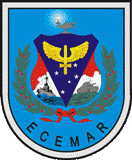 CORPO DE OFICIAIS-ALUNOSFICHA DE INFORMAÇÕES PESSOAIS (FIP)CURSO: ___________________________________________________NOME COMPLETO:____________________________________________________________________________________POSTO/QUADRO, GRAD/ESP: __________________________________________________________________________NOME DE GUERRA: __________________________________________      NATURALIDADE: _____________________IDENTIDADE:_________________    ÓRGÃO EXPEDIDOR:_________________ DATA DE NASC: _________________SARAM:________________________ Nº CNH:__________________________ CPF:_______________________________ÚLTIMA PROMOÇÃO:_______________________ PENÚLTIMA PROMOÇÃO:_______________________ORGANIZAÇÃO MILITAR: ______________________________ SEÇÃO  NA OM: _______________________________TELEFONE (DDD) DA OM: ___________________________ TELEFONE CELULAR: _____________________________E-MAIL INSTITUCIONAL: ______________________________________________________________________________ENDEREÇO RESIDENCIAL: ____________________________________________________________________________VEÍCULO (ex: Palio, Gol): ________________________MARCA (ex: Fiat ,Volkswagen): ___________________________COR: ______________________ PLACA: ________________________  ANO DE FABRICAÇÃO: ___________________ONDE RESIDIRÁ DURANTE O CURSO?ENDEREÇO COMPLETO: ______________________________________________________________________________TELEFONE (DDD): _________________________________QUEM AVISAR EM CASO DE ACIDENTE?					NOME: ______________________________________________________________________________________________GRAU DE PARENTESCO: _____________________________ TEL.(DDD): _____________________________________ENDEREÇO: _________________________________________________________________________________________RIO DE JANEIRO, _________________________________________________________________________________________________                                                                  ASSINATURAOBS: EM CASO DE PERDA OU INUTILIZAÇÃO DO CRACHÁ, O ALUNO DEVERÁ PROVIDENCIAR AS MEDIDAS ADMINISTRATIVAS JUNTO A CHEFIA DO CORPO DE OFICIAIS-ALUNOS.POSTO/GRAD E NOME COMPLETO: _________________________________________________________________________E-MAIL (SOMENTE INTERNET): ___________________________________________________________________________